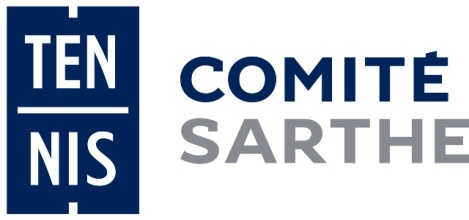 CHAMPIONNATS INDIVIDUELS DE LA SARTHE La compétition se déroulera du 12 janvier au 8 mai 2017           FICHE D’ENGAGEMENT   -   SENIORS et SENIORS +Madame / Monsieur (rayer la mention inutile)Prénom (en minuscule) :     .....………..……………………………Nom (en majuscule) :     ….….…….…………………………………N° de Licence :             .   .   .      .   .      .   .           Classement :                 .   .   /   .      N° Tél. portable :          .  .     .  .     .  .     .  .     .  .(si absence mettre N° fixe)e-mail :         ………...…….……………… @ ………………..(envoi des convocations)Le droit d’engagement est de 13 € par tableau(cochez les cases utiles)SENIOR	            Tableau 3ème série exclusivement ouvert aux joueurs n’ayant jamais été 4/6 ou mieuxTableau 4ème série exclusivement ouvert aux joueurs n’ayant jamais été 15/4 ou mieuxEn 4ème série Messieurs et Dames, le 3ème set est remplacé par un jeu décisif en 10 pointsSENIOR + 35    40    45    50    55    60    65    70    75Votre catégorie d’âge figure sur votre licenceDans les catégories +65, +70, +75 le 3ème set est remplacé par un jeu décisif en 10 pointsFiche à envoyer avec le règlement et le certificat médical valide à :CD Tennis, 29 Bd St Michel, 72000 LE MANSTél : 02 52 19 21 33 - Courriel : comite.sarthe@fft.frLa clôture des inscriptions est fixée au dimanche 18 décembre 2016Réservé Comité	CM	CH	ESCHAMPIONNATS INDIVIDUELS DE LA SARTHE La compétition se déroulera du 12 janvier au 8 mai 2017           FICHE D’ENGAGEMENT   -   SENIORS et SENIORS +Madame / Monsieur (rayer la mention inutile)Prénom (en minuscule) :     .....………..……………………………Nom (en majuscule) :     ….….…….…………………………………N° de Licence :             .   .   .      .   .      .   .           Classement :                 .   .   /   .      N° Tél. portable :          .  .     .  .     .  .     .  .     .  .(si absence mettre N° fixe)e-mail :         ………...…….……………… @ ………………..(envoi des convocations)Le droit d’engagement est de 13 € par tableau(cochez les cases utiles)SENIOR	            Tableau 3ème série exclusivement ouvert aux joueurs n’ayant jamais été 4/6 ou mieuxTableau 4ème série exclusivement ouvert aux joueurs n’ayant jamais été 15/4 ou mieuxEn 4ème série Messieurs et Dames, le 3ème set est remplacé par un jeu décisif en 10 pointsSENIOR + 35    40    45    50    55    60    65    70    75Votre catégorie d’âge figure sur votre licenceDans les catégories +65, +70, +75 le 3ème set est remplacé par un jeu décisif en 10 pointsFiche à envoyer avec le règlement et le certificat médical valide à :CD Tennis, 29 Bd St Michel, 72000 LE MANSTél : 02 52 19 21 33 - Courriel : comite.sarthe@fft.frLa clôture des inscriptions est fixée au dimanche 18 décembre 2016Réservé Comité	CM	CH	ES